PISTA DE ATLETISMO DE AGUILAS1.Dirígete hacia el sur en Calle Mollerusa hacia Calle ViellaDirígete hacia el sur en Calle Mollerusa hacia Calle Viellaavanza 87 mtotal: 87 mavanza 87 mtotal: 87 m2.Toma la 1.ª a la derecha hacia Calle Maracaiboavanza 100 mtotal: 190 m3.Gira a la izquierda hacia Calle Porto Alegreavanza 250 mtotal: 450 m4.Continúa por Camino del Cementerio.Aprox. 2 minutosavanza 850 mtotal: 1,3 km5.En la rotonda, toma la primera salida en dirección RM-36Aprox. 1 minutoavanza 1,0 kmtotal: 2,3 km6.En la rotonda, toma la primera salida en dirección Callejón de la Vaguada/RM-332Continúa hacia RM-332Aprox. 2 minutosavanza 1,4 kmtotal: 3,7 km7.En la rotonda, toma la primera salida e incorpórate a CT-31 en dirección E-15/AP-7/Mazarrón/Vera/Almería/AlicanteAprox. 1 minutoavanza 1,1 kmtotal: 4,8 km8.Toma la salida 1 para incorporarte a AP-7 en dirección E-15/Mazarrón/Vera/AlmeríaCarretera parcialmente con peajesAprox. 33 minutosavanza 63,3 kmtotal: 68,1 km9.Toma la salida 878 hacia C-3211/Lorca/ÁguilasCarretera con peajesavanza 350 mtotal: 68,5 km10.Continúa rectoCarretera con peajesAprox. 48 segundosavanza 600 mtotal: 69,0 km11.En la rotonda, toma la segunda salida en dirección RM-D24avanza 140 mtotal: 69,2 km12.En la rotonda, toma la primera salida RM-11 en dirección C-3211/ÁguilasAprox. 49 segundosavanza 400 mtotal: 69,6 km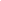 13.13.Incorpórate a RM-11Aprox. 2 minutosIncorpórate a RM-11Aprox. 2 minutosIncorpórate a RM-11Aprox. 2 minutosavanza 3,5 kmtotal: 73,1 km14.14.En la rotonda, toma la segunda salida en dirección ÁguilasAprox. 1 minutoEn la rotonda, toma la segunda salida en dirección ÁguilasAprox. 1 minutoEn la rotonda, toma la segunda salida en dirección ÁguilasAprox. 1 minutoavanza 750 mtotal: 73,8 km15.15.Continúa recto hacia Calle Dr. Luis Prietoavanza 160 mtotal: 74,0 kmavanza 160 mtotal: 74,0 km16.16.Gira a la izquierda hacia Rambla del Charcoavanza 87 mtotal: 74,1 kmavanza 87 mtotal: 74,1 km17.Toma la 1.ª a la izquierda y permanece en Rambla del Charcoavanza 29 mtotal: 74,1 km18.Gira a la izquierda.Aprox. 1 minutoavanza 270 mtotal: 74,4 km